令和元年７月5日（金）男女共同参画研修会丹波篠山市人権推進課　行FAX　079-554-2332男女共同参画研修会　託児申込書託児について（お子様のことをご記入ください）※お預かりする個人情報は本研修会以外で使用することはありません。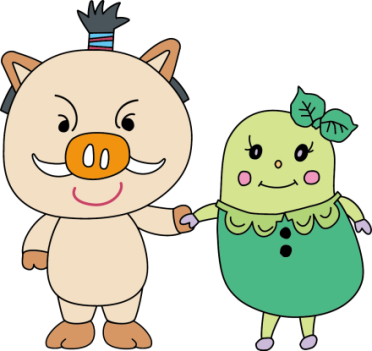 住  　所〒ふりがな氏    名電話番号日中連絡のつく電話番号ふりがな男　女歳　　　ヶ月名　前男　女歳　　　ヶ月ふりがな男　女歳　　　ヶ月名　前男　女歳　　　ヶ月ふりがな男　女歳　　　ヶ月名　前男　女歳　　　ヶ月